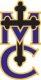 Fourth Grade News
February 25-29, 2019This week’s tests: Rocket Math: Tests throughout the week.  Your child should have a test to study in their Nicky folder.  Everyone is expected to pass 1 test this week. There are only 2 new problems to learn when a student passes to the next level.   They receive a grade (assessment worth 5 points) for this test.Friday: Reading, Spelling, Vocab TestAR POINTS:  Students must earn 17 points this quarter.  Points are due March 17th.Adoration/Mass schedule for this week:Tuesday: 8:15-8:30 Adoration followed by simple Reposition  8:30-9:00 Mass (no music)Servers: Brynn Micinski, Brielle ChavezFriday: 8:15-8:30 Adoration and Benediction 8:30-9:15 Mass (music)Servers: Brynn Micinski, Brielle ChavezCantors:  Michelle Przybylski, Anna MitchellMath: We’ll continue our lessons on division.  This week students will learn how to divide multi-digit numbers by a single digit.  Religion: Making Good Choices• Define free will as the God-given ability to choose between good and evil• Recall that God gives us grace, the Ten Commandments, and the Church to help us make good    choices and to deepen our relationship with him• Understand that knowing God's laws and forming, or strengthening, our conscience will help us    make good decisions• Identify conscience as the God-given ability that helps us judge whether actions are morally good    or wrong• Examine four steps for making good decisions• Explore the faith life of Saint Charles Lwanga and how he followed his conscienceScience: Students will learn about electric circuits as well as conductors and insulators (something we touched on during our study of heat.) We’ll end the week with a couple of labs in which they’ll build a series circuit and test different materials to learn if they’re a conductor or insulator.Reading/Writing/Grammar:   In reading, we will be working on theme. Students will read and discuss The World According to Humphrey.   Students will complete Reader's notebook pages 279-280-this is homework if not done in class.  Students will need to study reading book page 620-621 or flashcards for vocab test on Friday. For writing, we will be working on writing from passages and finding evidence.  In grammar, we will be working on comparative and superlative forms of adverbs. Vocab Words: blaring, appreciation, introduce, promptly, nocturnal. Students will need to know how to use words in the meaning of a context as well as an idiom.  Students will have flashcards to study from. Reading,Spelling, Vocab Test FridaySocial Studies: We will continuing discussing Indiana a Growing State. ClassMondayTuesdayWednesdayThursdayFridayLehman/UnderwoodWriting/GrammarNoneNoneNoneNoneNoneLehman/UnderwoodSocial StudiesNoneNoneNoneNoneNoneLehmann/UnderwoodReading/SpellingWkbk. 279-280 are due Tuesday.  Reading, Spelling, Vocab Test Friday.Read for ARReading, Spelling, Vocab Test Friday.Read for ARReading, Spelling, Vocab Test Friday.Read for ARWkbk. page 282Reading, Spelling, Vocab Test Friday.Read for ARRead for AR